На основании Соглашения № 07-2022-8 от 17.02.2022 «О предоставлении из бюджета Забайкальского края субсидии бюджету муниципального образования», заключенного между МИНИСТЕРСТВОМ СТОРИТЕЛЬСТВА, ДОРОЖНОГО ХОЗЯЙСТВА И ТРАНСПОРТА ЗАБАЙКАЛЬСКОГО КРАЯ в лице ЗАМЕСТИТЕЛЯ МИНИСТРА СТРОИТЕЛЬСТВА, ДОРОЖНОГО ХОЗЯЙСТВА И ТРАНСПОРТА КРИВОЩЁКОВА СЕРГЕЯ АЛЕКСАНДРОВИЧА, действующего на основании Доверенности министерства строительства, дорожного хозяйства и транспорта Забайкальского края от 7 июля 2021года № 39 с одной стороны, и АДМИНИСТРАЦИЯ МУНИЦИПАЛЬНОГО РАЙОНА «УЛЁТОСКИЙ РАЙОН» ЗАБАЙКАЛЬСКОГО КРАЯ, в лице ГЛАВЫ МУНИЦИПАЛЬНОГО РАЙОНА «УЛЁТОВСКИЁ РАЙОН» СИНКЕВИЧА АЛЕКСАНДРА ИННОКЕНТЬЕВИЧА действующего на основании Устава муниципального района «Улётовский район», администрация муниципального района «Улётовский район» Забайкальского края п о с т а н о в л я е т:1. Утвердить Перечень мероприятий, в целях софинансирования которых предоставляется субсидия из бюджета Забайкальского края бюджету муниципального образования на проектирование, строительство, реконструкцию автомобильных дорог общего пользования местного значения с твердым покрытием до сельских населённых пунктов, не имеющих круглогодичной связи с сетью автомобильных дорог общего пользования, а также их капитальный ремонт и ремонт (согласно приложению к настоящему постановлению)2. Настоящее постановление официально опубликовать путем размещения (обнародования) на официальном сайте муниципального района «Улётовский район» в информационно-телекоммуникационной сети «Интернет» в разделе «Деятельность» - «Финансы» - http://uletov.75.ru/3. Контроль исполнения настоящего постановления возложить на заместителя председателя Комитета по финансам администрации муниципального района «Улётовский район» (М.В. Середина)ПЕРЕЧЕНЬ МЕРОПРИЯТИЙв целях софинансирования которых предоставляется субсидии из дорожного фонда Забайкальского края бюджету муниципального района «Улётовский район» на проектирование, реконструкцию автомобильных дорог общего пользования местного значения с твердым покрытием до сельских населённых пунктов, не имеющих круглогодичной связи с сетью автомобильных дорог общего пользования, а также их капитальный ремонт и ремонт. 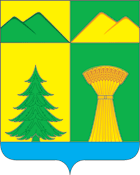 АДМИНИСТРАЦИЯ МУНИЦИПАЛЬНОГО РАЙОНА«УЛЁТОВСКИЙ РАЙОН»ЗАБАЙКАЛЬСКОГО КРАЯПОСТАНОВЛЕНИЕАДМИНИСТРАЦИЯ МУНИЦИПАЛЬНОГО РАЙОНА«УЛЁТОВСКИЙ РАЙОН»ЗАБАЙКАЛЬСКОГО КРАЯПОСТАНОВЛЕНИЕАДМИНИСТРАЦИЯ МУНИЦИПАЛЬНОГО РАЙОНА«УЛЁТОВСКИЙ РАЙОН»ЗАБАЙКАЛЬСКОГО КРАЯПОСТАНОВЛЕНИЕАДМИНИСТРАЦИЯ МУНИЦИПАЛЬНОГО РАЙОНА«УЛЁТОВСКИЙ РАЙОН»ЗАБАЙКАЛЬСКОГО КРАЯПОСТАНОВЛЕНИЕАДМИНИСТРАЦИЯ МУНИЦИПАЛЬНОГО РАЙОНА«УЛЁТОВСКИЙ РАЙОН»ЗАБАЙКАЛЬСКОГО КРАЯПОСТАНОВЛЕНИЕАДМИНИСТРАЦИЯ МУНИЦИПАЛЬНОГО РАЙОНА«УЛЁТОВСКИЙ РАЙОН»ЗАБАЙКАЛЬСКОГО КРАЯПОСТАНОВЛЕНИЕ«19» июня 2023 года«19» июня 2023 года«19» июня 2023 года        № 323        № 323с.УлётыОб утверждении Перечня мероприятий, в целях софинансирования которых предоставляется субсидия на проектирование, строительство, реконструкцию автомобильных дорог общего пользования местного значения с твердым покрытием до сельских населённых пунктов, не имеющих круглогодичной связи с сетью автомобильных дорог общего пользования, а также их капитальный ремонт и ремонтОб утверждении Перечня мероприятий, в целях софинансирования которых предоставляется субсидия на проектирование, строительство, реконструкцию автомобильных дорог общего пользования местного значения с твердым покрытием до сельских населённых пунктов, не имеющих круглогодичной связи с сетью автомобильных дорог общего пользования, а также их капитальный ремонт и ремонтОб утверждении Перечня мероприятий, в целях софинансирования которых предоставляется субсидия на проектирование, строительство, реконструкцию автомобильных дорог общего пользования местного значения с твердым покрытием до сельских населённых пунктов, не имеющих круглогодичной связи с сетью автомобильных дорог общего пользования, а также их капитальный ремонт и ремонтОб утверждении Перечня мероприятий, в целях софинансирования которых предоставляется субсидия на проектирование, строительство, реконструкцию автомобильных дорог общего пользования местного значения с твердым покрытием до сельских населённых пунктов, не имеющих круглогодичной связи с сетью автомобильных дорог общего пользования, а также их капитальный ремонт и ремонтОб утверждении Перечня мероприятий, в целях софинансирования которых предоставляется субсидия на проектирование, строительство, реконструкцию автомобильных дорог общего пользования местного значения с твердым покрытием до сельских населённых пунктов, не имеющих круглогодичной связи с сетью автомобильных дорог общего пользования, а также их капитальный ремонт и ремонтОб утверждении Перечня мероприятий, в целях софинансирования которых предоставляется субсидия на проектирование, строительство, реконструкцию автомобильных дорог общего пользования местного значения с твердым покрытием до сельских населённых пунктов, не имеющих круглогодичной связи с сетью автомобильных дорог общего пользования, а также их капитальный ремонт и ремонтГлавы муниципального района«Улётовский район»                                      А.И. Синкевич Приложениек постановлению администрации муниципального района «Улётовский район»от «19» июня 2023 года № 323Наименование мероприятия СрокОкончания реализации Код строкиОбъём финансового обеспечения на реализацию мероприятия, предусмотренный бюджет, рубОбъём финансового обеспечения на реализацию мероприятия, предусмотренный бюджет, рубОбъём финансового обеспечения на реализацию мероприятия, предусмотренный бюджет, рубОбъём финансового обеспечения на реализацию мероприятия, предусмотренный бюджет, рубОбъём финансового обеспечения на реализацию мероприятия, предусмотренный бюджет, рубОбъём финансового обеспечения на реализацию мероприятия, предусмотренный бюджет, рубОбъём финансового обеспечения на реализацию мероприятия, предусмотренный бюджет, рубОбъём финансового обеспечения на реализацию мероприятия, предусмотренный бюджет, рубНаименование мероприятия СрокОкончания реализации Код строкиВ том числе средства бюджета субъекта РФВ том числе средства бюджета субъекта РФВ том числе средства местного бюджетаВ том числе средства местного бюджетаВ том числе средства бюджета субъекта РФВ том числе средства бюджета субъекта РФВ том числе средства местного бюджетаВ том числе средства местного бюджетаНаименование мероприятия СрокОкончания реализации Код строкитекущий2023плановый период2024текущий2023плановый период 2024текущий 2023плановый период 2024Текущий2023Плановый период20241234567891011Субсидия из бюджета Забайкальского края бюджету муниципального района «Улётовский район» на проектирование, строительство, реконструкцию автомобильных дорог общего пользования местного значения с твердым покрытием до сельских пунктов. Не имеющих круглогодичной связи с сетью    автомобильных дорог общего пользования, а также капитальный ремонт и ремонт (ремонт участков автомобильной дороги общего пользования местного значения «Подъезд к ст. Голубичная от пгт Дровяная (км 1+180- км 3+000);Ремонт участков автомобильной дороги общего пользования местного значения «Восточный подъезд к Шехолан (км 0+000-км 2+500); Ремонт участков автомобильной дороги общего пользования местного значения «Восточный подъезд к с. Шехолан» (км 3+000-км 3+450);Ремонт автомобильной дороги общего пользования местного значения (км 3+450-км 4+000);Ремонт автомобильной дороги общего пользования месного значения «Восточный подъезд к с. Шехолан» (км 13+100-км 13+520) 01.09.20220118 464 111,11-0016 617 700-1 846 411,11-